Planification /PlanungsentwurfIdentifiez-vous sur le site de l’IFEN/ Identifizieren Sie sich auf der IFEN-Homepage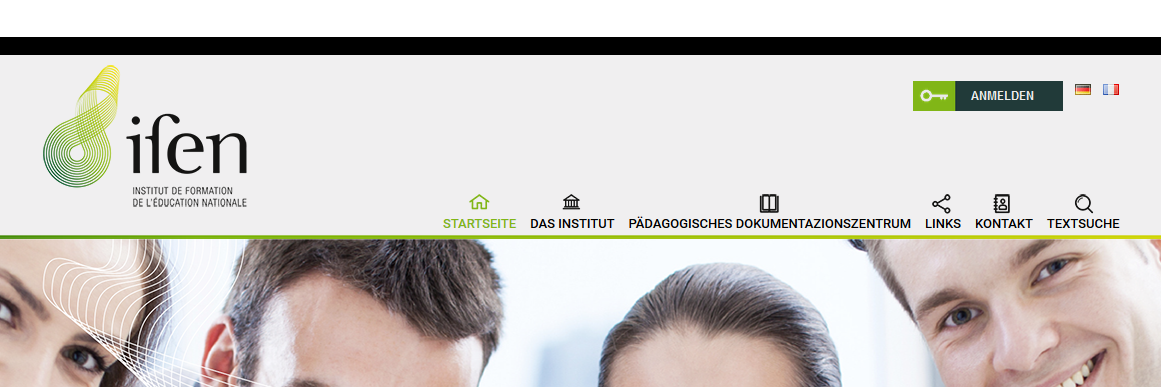 Demandez une formation/ Fragen Sie eine Weiterbildung an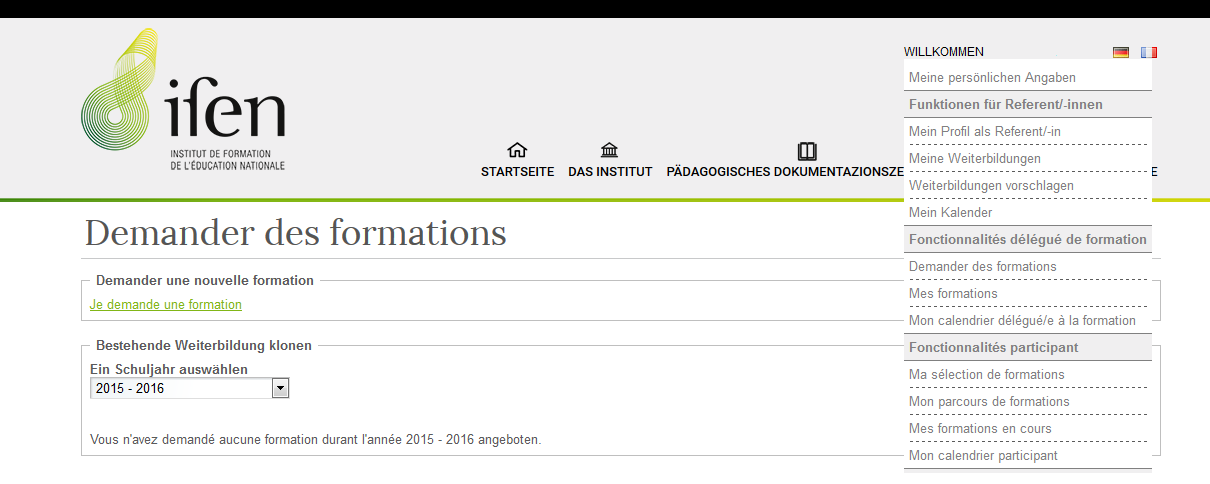 Créez une proposition /Erstellen Sie einen neuen Weiterbildungsvorschlag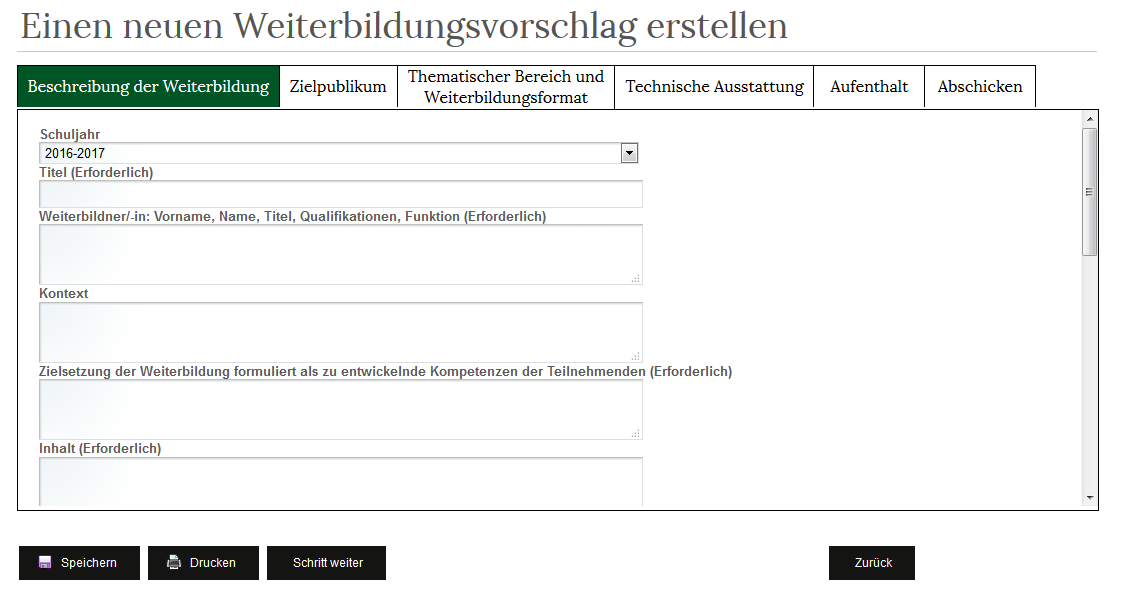 Envoyez la proposition /Schicken Sie den Vorschlag ab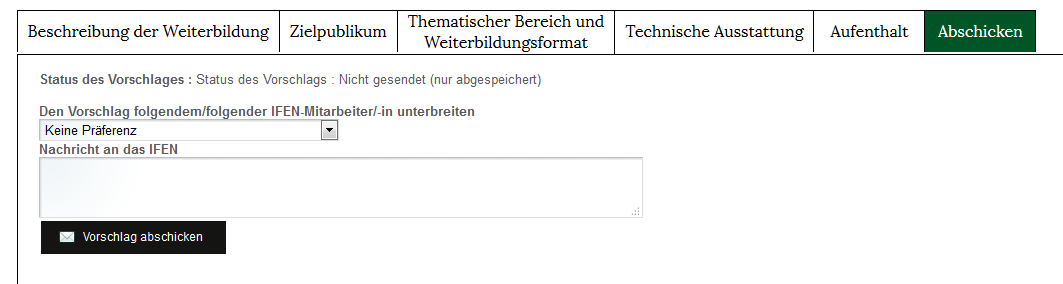 